DZM/51/2023                                                                                  Poznań, dnia 29 sierpnia 2023 rokuZAPYTANIE OFERTOWENa Operatora parkingu Uniwersytetu Medycznego położonego w Poznaniu przy  
ul. Marcelińskiej (Parking A) - przy centrum handlowym SPAR (81 miejsc).Konkurs ofert zostaje ogłoszony na podstawie ustawy z dnia 21 sierpnia 1997 roku o gospodarce nieruchomościami (Dz. U. 2023.344 z późn. zm.) i ustawy z dnia 23 kwietnia 1964 roku Kodeks Cywilny (Dz. U. 2022.1360 z późn. zm.)Zamawiający:Uniwersytet Medyczny im. Karola Marcinkowskiego w Poznaniuul. Aleksandra Fredry 10, 61 – 701 Poznań, zwany dalej Uniwersytetem Opis przedmiotu zamówienia:Przedmiotem postępowania jest usługa zarządzania parkingiem naziemnym zlokalizowanym  w Poznaniu przy ul. Marcelińskiej (Parking A)- przy centrum handlowym SPAR (81 miejsc) przez 24 godziny przez wszystkie dni w roku. Operator parkingu realizował będzie przedmiot umowy zgodnie ze złożoną ofertą, której formularz stanowi załącznik nr 1 oraz warunkami zawartymi w umowie, której wzór stanowi załącznik nr 2 do niniejszego zapytania ofertowego.Szczegółowy opis przedmiotu zamówieniaParking A położony w Poznaniu przy ul. Marcelińskiej (81 miejsc przy centrum handlowym SPAR) o powierzchni ok. 2518 m2– dokumentacja fotograficzna – załącznik nr 3. W ramach zawartej umowy, Operator zrealizuje:Etap I – wyposażenie we wszystkie elementy systemu oraz organizacja parkingu i jego uruchomienie:wyposażenie parkingu w parkomaty umożliwiające dokonywania płatności zarówno gotówką jak i kartą płatniczą, wyposażone we własne źródło zasilania,uruchomienie parkingu,oznakowanie/uzupełnienie istniejącego oznakowania parkingu zgodnie                                  z zatwierdzonym projektem organizacji ruchu,umieszczenie na terenie parkingu regulaminu określającego zasady parkowania, cennik i sposób sprzedaży abonamentów oraz zawierającego kontakt do Operatora parkingu. Omawiany regulamin umieszczony winien zostać w bardzo widocznym miejscu.umożliwienie Uniwersytetowi wglądu w oprogramowanie do sprawowania nadzoru nad funkcjonowaniem systemu oraz pobieraniem opłat parkingowych.Etap II – bieżąca obsługa, serwis, sprzedaż biletów i abonamentów, utrzymanie porządku i czystości parkingu:obsługa systemu komputerowego obsługującego parking oraz kas rozliczających opłaty za parkowanie, pobieranie w imieniu Uniwersytetu opłat za bilety jednorazowe z uwzględnieniem bezpłatnej pierwszej godziny parkowania dla klientów centrum handlowego oraz za abonamenty,dozór techniczny, serwis zapewniający stałą gotowość i ciągłość działania urządzeń technicznych i komputerowych przez 24 godziny,prowadzenie sprzedaży abonamentów dla klientów parkingu oraz przekazywanie bieżących informacji klientom parkingu. W ramach usługi sprzedaży abonamentów 
do kosztu abonamentu  Operator doliczy klientowi koszt wydania biletu okresowego na nośniku elektronicznym,utrzymanie czystości na terenie parkingu, a w okresie zimy odśnieżanie wjazdu oraz wyjazdu z parkingu i w razie konieczności wywóz zalegającego śniegu,zapewnienie środków eksploatacyjnych systemu parkingowego: bilety jednorazowe, miesięczne abonamenty,zapewnienie utrzymania oraz bieżąca konserwacja odpowiedniego oznakowania parkingu, zgodnie z zatwierdzonym projektem organizacji ruchu na parkingu; rozmieszczenie znaków poziomych i pionowych winno być w ilości wystarczającej 
do prawidłowego i bezkolizyjnego ruchu pojazdów; dodatkowo ilość tablic informacyjnych winna być odpowiednia dając możliwość zapoznania się użytkownikom z podstawowymi zasadami regulaminu parkingu opracowanego przez Operatora ,zapewnienie bezpłatnego wjazdu na parking dla wyznaczonych pracowników Uniwersytetu i korzystania przez nich z miejsc parkingowych poza strefą parkowania objętą niniejszą umową – w bezpośrednim sąsiedztwie Domu Studenckiego Eskulap,zapewnienie bezpłatnego wjazdu na teren parkingu pojazdom uprzywilejowanym, firmom obsługującym obiekty Uniwersytetu (m.in. serwisy techniczne, usługi pocztowe, wywóz odpadów) oraz paczkomat znajdujący się na terenie przyległym do parkingu. Uniwersytet przewiduje możliwość wprowadzenia przez Operatora parkingu zmiany w jego organizacji, mające na celu zwiększenie ilości miejsc parkingowych.  Wymagany okres najmu wynosi 24 miesiące licząc od daty 18 września 2023 r.,
z zachowaniem 3-miesięcznego okresu wypowiedzenia. Istnieje możliwość przedłużenia omawianej umowy o kolejne 24 miesiące. Uniwersytet zastrzega możliwość zmian zastosowanych przez Operatora parkingu stawek opłat za korzystanie z parkingu. O terminie wprowadzenia zmian Uniwersytet poinformuje Operatora z 14-dniowym wyprzedzeniem. Ewentualne koszty wynikające z wprowadzenia powyższych zmian, związane z programowaniem lub zmianą programu kasy fiskalnej leżą po stronie Operatora.Oprócz kosztów związanych z wykonaniem czynności określonych 
w ust.2 pkt. 2.1 i pkt. 2.2 niniejszego zapytania, Operator obciążany będzie przez Uniwersytet proporcjonalną częścią zapłaconego przez niego podatku 
od nieruchomości, wynikającego z przepisów prawa miejscowego. Na dzień dzisiejszy, proporcjonalna część omawianego podatku dla Parkingu A przy 
ul. Marcelińskiej wynosi 243,41 zł/m-c,Opis sposobu przygotowania oferty:Oferent może złożyć tylko jedną ofertę na Operatora parkingu Uniwersytetu.Oferta ma być sporządzona w języku polskim, z zachowaniem formy pisemnej. Dokumenty sporządzone w języku obcym są składane wraz z tłumaczeniem na język polski. Tłumaczenie musi być poświadczone przez tłumacza przysięgłego.Ofertę stanowi prawidłowo wypełniony i podpisany przez upełnomocnionych przedstawicieli Oferenta formularz oferty, stanowiący załącznik Nr 1 do niniejszego zaproszenia wraz z dokumentami:aktualny odpis z właściwego rejestru  lub centralnej ewidencji i informacji 
o działalności gospodarczej, jeżeli odrębne przepisy wymagają wpisu do rejestru lub ewidencji wystawione nie wcześniej niż 6 miesięcy przed upływem terminu składania ofert, parafowany przez Oferenta wzór umowy stanowiący załącznik nr 2 do niniejszego zaproszenia, jako znak akceptacji jej treści.typ urządzeń, które mają być zamontowane (wizualizacja, opis) wraz 
ze specyfikacją techniczną urządzenia.pełnomocnictwo do podpisania oferty (oryginał lub kopia poświadczona 
za zgodność z oryginałem przez notariusza) względnie do podpisania innych dokumentów składanych wraz z ofertą, jeżeli prawo do ich podpisania nie wynika z innych dokumentów złożonych wraz z ofertą,aktualne ubezpieczenie OC w zakresie objętym zamówieniem.Kryteria oceny ofert: Oferty będą oceniane w odniesieniu do najkorzystniejszych warunków przedstawionych przez oferentów w zakresie zysku dla Uniwersytetu tj. wysokości procentowej od wszystkich wpływów brutto otrzymywanych z tytułu korzystania z parkingów przez korzystających (opłaty jednorazowe, abonamenty itp.), wyliczanej na podstawie wydruku z systemu parkingowego za dany miesiąc. Algorytm oceny kryterium zysku dla Uniwersytetu tj. wysokości procentowej :Dla parkingu przy ul. Marcelińskiej:Procent oferty badanej             Wp (Pr1)  =  ----------------------------------- x 100 pkt., gdzie:Procent oferty maksymalnejProcent maksymalny – najwyższy procent spośród wszystkich ocenianych ofert.Sposób kontaktowania się z Uniwersytetem.Za pomocą platformy zakupowej.Postanowienia dodatkowe:Uniwersytet zastrzega sobie prawo unieważnienia postępowania na każdym jego etapie bez podania przyczyn, a Operatorowi nie przysługują z tego tytułu jakiekolwiek roszczenia.Uniwersytetowi przysługuje prawo swobodnego wyboru oferty, jeżeli uczestnicy konkursu zaoferowali taką samą cenę.Załączniki:Załącznik Nr 1 – Formularz ofertowy – wzórZałącznik Nr 2 – Umowa – wzórZałącznik Nr 3 – Dokumentacja fotograficzna parkingu przy ul. MarcelińskiejSporządziła:…………………….………Anna Vogttel. 061 854 63 19avogt@ump.edu.pl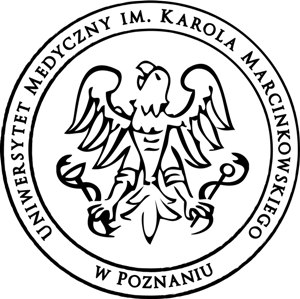 Uniwersytet Medyczny im. Karola Marcinkowskiego w Poznaniu ul. Aleksandra Fredry 10, 61 -701 Poznańtel.  061 854 60 00fax. 061 854 68 65